Young Critics Project- Sessional Worker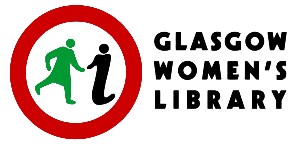 Glasgow Women’s Library (GWL) is looking for a sessional worker passionate about engaging women with cultural activities who will develop and coordinate this new project which will both grow the skills and confidence young women and allow GWL to reach new audiences via these young women’s networks.Job DescriptionHours of work		:	Variable but on average 7 hours per week Salary           		:	£15/hourReporting to		:	Volunteer CoordinatorThe Young Critics sessional worker will recruit and support young women to attend and review cultural events at Glasgow Women’s Library and at other venues across Glasgow and Scotland, ensuring young women are central to the development of this project.Main responsibilities:-promote the project to young women or organisations working with young women who could benefit from this project, with a focus on Black and Minority Ethnic young women, young women who are unemployed or underemployed, and young women from GWL’s neighbourhood, Bridgeton. -organise a programme of training tailored to the needs of the young women involved-purchase equipment for the project and put in place procedures for it’s use- establish and maintain links with professional journalists and critics who are willing to mentor the young critics- in the case of ticketed events support the young women to source complimentary tickets - support the young women to identify a range of cultural events at GWL and beyond which they are interested in reviewing- support the young women to identify a range of print and digital media in which to publish their reviews- organise peer support meetings - develop tools for monitoring the impact of the project on the young women’s social, cultural and economic capitalsPerson specification:Skills and AbilitiesEssentialDesirableGood verbal, written, communication and presentation skills√Ability to meet deadlines√Ability to demonstrate an active commitment towards equal opportunities and anti-discriminatory practice√Ability to deal with information in a confidential manner and respond with sensitivity to the opinions of others√Ability to think creatively√Ability to inspire and motivate others√Ability to speak relevant community language (Cantonese, Urdu, Punjabi, Hindi, Bengali)√Strong interpersonal skills and the ability to deal with a diverse range of people√ExperienceExperience of working in, or with, the voluntary sector√Experience of journalism and/or art criticism√Experience of liaising with arts and culture organisations√Experience of working with marginalised communities, e.g. Black and Minority Ethnic, people of low incomes flexible and have developed a non-judgemental approach to people and work.√Experience of working with young people√Good IT skills including word processing and database management√Experience of contributing effectively as a team member√Experience of using evaluation and monitoring tools and techniques√KnowledgeKnowledge of the voluntary sector√Training and QualificationsEducated to higher level or professional qualification, e.g. community education√